Webmaster LinksLast Updated: Nov 05, 2013 02:40PM ESTAll web editing through the CMS begins with the Webmaster Links. The Webmaster Links appear on every page a user has the rights to edit. The Webmaster Links "On-Frame" display is the default display - a four-icon display within a black rectangle on the page frame. Sites can be configured to use the traditional three-icon display of three links that appear under the Main Button Bar on every page of a website. 

Webmaster Links configuration is achieved on the Webmaster Links area of CCAdmin. On-Frame DisplayThe four-icon display is the default, appearing on the browser page frame (see below). Placement is configurable; it can appear in other areas of the browser frame if desired. The gear icon provides direct access via fly-out to several areas of the Microsites Admin CMS. 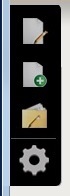 Traditional Display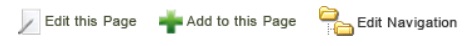 These three links appear below the main Main Navigation bar when configured to use the traditional display.How to UseEdit this PageThis link will bring you to one of two places.  If the page has only one Content Item, it will bring you directly to the Enter/Edit Content Page for that Content Item.  If the page has more than one Content Item, it ill bring you to the Content Page listing all Content Items so that you might choose the one you want to edit.   Add to this PageThis link will create a new Content Item and bring you to the Enter/Edit Content Page to edit it.  After saving, the new Content Item will render at top or bottom of the page per the settings established in the Site Setup page.    Edit NavigationOpens the Navigation Page with the Page Folder of the previous page selected at left and its Content Items listed at right.    GearOpens the flyout with direct  with the Page Folder of the previous page selected at left and its Content Items listed at right.  
Tips: Right-click and open the Webmaster Links in a new tab.  This will allow you to have easy access to a "live view" of your website to which you can refer when editing. Yes I found this article helpful No I did not find this article helpful 